SURAT PERNYATAAN KESANGGUPAN PENGELOLAAN DAN PEMANTAUAN LINGKUNGAN HIDUP (SPPL)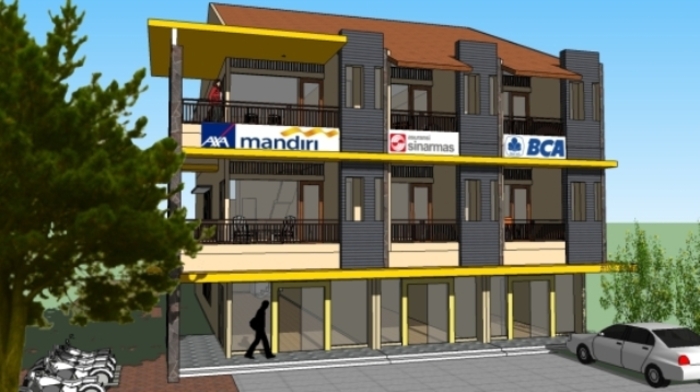 “Nama Kegiatan Usaha”“Nama Badan Usaha”Alamat Kegiatan UsahaKELURAHAN ............ KECAMATAN .....................SURABAYA, 2018SURAT PERNYATAAN KESANGGUPAN PENGELOLAAN DAN PEMANTAUAN LINGKUNGAN HIDUP (SPPL)Kami yang bertanda tangan di bawah ini:(diisisesuai KTP)Nama		: ..........................Jabatan 		: ..........................Alamat 		: ..........................(lengkap dengan kelurahan, kecamatan)Nomor Telp.		: ..........................Selaku penanggung jawab atas pengelolaan lingkungan dari: Nama perusahaan/Usaha		: ................(diisi perorangan atau nama sesuai akte badan hukum)Alamat perusahaan/usaha		: .......(lengkap dengan kelurahan, kecamatan)Nomor telp. Perusahaan		: .........................................................Nama Kegiatan			: ......................................................... (diisi sesuai judul cover)Nilai Investasi (Modal)		: .........................................................Kapasitas Produksi			: ..............................................(*untuk kegiatan industri/ home industri)Moda Angkutan Barang		: ..............................................(*untuk kegiatan industri/ home industri)Alat penunjang kegiatan		: ............................................... (*untuk kegiatan industri/ home industri)Jumlah kamar			: … (*untuk kegiatan kos-kosan/ hotel, homestay, guesthouse, dan sejenisnya)Layanan klinik			: ……………………………………………… (*untuk kegiatan klinik)Jenis Klinik				: Klinik Pratama/ Klinik Utama/ dan sejenis (*untuk kegiatan klinik)Jumlah Kursi				: ……………………… (*untuk kegiatan restoran/ warung/ café/ dan sejenisnya)Jumlah Lantai			: .........................................................Jumlah Hari Operasional		: ................................................ hariJam Operasional 			: ......................... s/d .....................Jumlah Shift				: .....................................................Pembahasan Intensitas Bangunan	:Pembahasan Kesesuaian dengan SKRK	:Sumber Data : PemrakarsaKesimpulan		:Terdapat ketidak sesuaian gambar denah dalam hal pemenuhan ketentuan dalam SKRK, yaitu Terhadap butir (1) tersebut pemrakarsa akan berkoordinasi dengan Dinas Perumahan Rakyat dan Kawasan Permukiman, Cipta Karya dan Tata Ruang Kota Surabaya;Dalam hal/Telah terjadi ketidaksesuaian pelaksanaan pendirian bangunan atau kondisi bangunan eksisting terhadap ketentuan syarat zoning pada SKRK Nomor ....... Tanggal Terbit ....., sehingga dokumen UKL UPL ini tidak dapat dipakai untuk pembenar ketidaksesuaian tersebut dalam proses penerbitan Ijin Mendirikan Bangunan (IMB).Jumlah Tenaga Kerja			: ................................................ orangSistem Penyediaan Air Bersih		: ................................................DeskripsiRingkasKegiatan		: ................................................dengan dampak lingkungan yang terjadi berupa :merencanakan untuk melakukan pengelolaan dan pemantauan :I. limbah B3 yang dihasilkan dengan Standar Teknis Penyimpanan Limbah B3, sebagai berikut :1. Jenis, sumber, karakteristik, jumlah, pengemasan, dan masa simpan Limbah Bahan Berbahaya dan Beracun yang dapat disimpan pada Tempat Penyimpanan Sementara adalah : (*untuk limbah B3 pilih dan ketik sesuai jenis rencana kegiatan sesuai tabel di bawah ini)LIMBAH KEGIATAN KLINIKPewadahan/ Pengemasan didalam TPS Limbah B3LIMBAH KEGIATAN HOTEL/ KOS-KOSAN/ HOMESTAY/ GUESTHOUSE/ DAN SEJENISNYAPewadahan/ Pengemasan didalam TPS Limbah B3LIMBAH KEGIATAN MALL/ PUSAT PERBELANJAAN DAN SEJENISNYAPewadahan/ Pengemasan didalam TPS Limbah B3LIMBAH KEGIATAN PERKANTORANPewadahan/ Pengemasan didalam TPS Limbah B3LIMBAH KEGIATAN RESTORAN/RUMAH MAKAN/CAFÉ/WARUNG/DEPOT DAN SEJENISNYAPewadahan/ Pengemasan didalam TPS Limbah B3LIMBAH KEGIATAN TOKOPewadahan/ Pengemasan didalam TPS Limbah B3LIMBAH KEGIATANAPOTEKPewadahan/ Pengemasan didalam TPS Limbah B3LIMBAH KEGIATANPERCETAKANPewadahan/ Pengemasan didalam TPS Limbah B3LIMBAH KEGIATAN BENGKEL/REPARASI DAN SEJENISNYAPewadahan/ Pengemasan didalam TPS Limbah B32. Tempat Penyimpanan Limbah B3 yang kami sediakan berukuran     Panjang	:    Lebar		:      Tinggi		:Titik koordinat letak bangunan :3. Melakukan identifikasi semua limbah Bahan Berbahaya dan Beracun yang dihasilkan dan melakukan pengelolaan sesuai peraturan perundang-undangan yang berlaku;4. Melakukan pencatatan nama dan jumlah limbah termasuk arus jumlah Limbah Bahan Berbahaya dan Beracun yang keluar masuk tempat penyimpanan sesuai jenis dan jumlah volumenya ke dalam formulir Neraca Limbah Bahan Berbahaya dan Beracun (minimal seperti lampiran IV & V);5. Melakukan penyimpanan limbah B3 sesuai dengan ketentuan;6. Melakukan pengemasan limbah B3 menggunakan kemasan yang :Terbuat dari bahan yang dapat mengemas limbah Bahan Berbahaya dan Beracun sesuai dengan karakteristik limbah Bahan Berbahaya dan Beracun yang akan disimpan;Mampu mengungkung limbah Bahan Berbahaya dan Beracun untuk tetap berada dalam kemasan;Memiliki penutup yang kuat untuk mencegah terjadinya tumpahan saat dilakukan penyimpanan, pemindahan, atau pengangkutan; danBerada dalam kondisi baik, tidak bocor, tidak berkarat, atau tidak rusak;7. Melakukan penataan semua limbah Bahan Berbahaya dan Beracun yang disimpan sesuai jenis, karakteristiknya pada Tempat Penyimpanan Sementara Limbah Bahan Berbahaya dan Beracun;8. Melakukan pemanfaatan limbah Bahan Berbahaya dan Beracun, pengolahan limbah Bahan Berbahaya dan Beracun, dan/atau penimbunan limbah Bahan Berbahaya dan Beracun yang dilakukan sendiri atau menyerahkan kepada pengumpul limbah Bahan Berbahaya dan Beracun, pemanfaat limbah Bahan Berbahaya dan Beracun, pengolah limbah Bahan Berbahaya dan Beracun, dan/atau penimbun limbah Bahan Berbahaya dan Beracun;9. Mematuhi jangka waktu penyimpanan dan/atau pengumpulan limbah Bahan Berbahaya dan Beracun; 10. Menghindari terjadinya tumpahan/ceceran dari jenis-jenis Limbah Bahan Berbahaya dan Beracun yang disimpan;11. Melaksanakan Keselamatan dan Kesehatan Kerja (K3) sesuai Peraturan Menteri Tenaga Kerja Nomor 5 Tahun 2018 tentang Keselamatan dan Kesehatan Kerja Lingkungan Kerja, dengan menyediakan peralatan keselamatan dan kesehatan kerja yang umum (standar) harus dimiliki oleh penanggung jawab kegiatan, termasuk antara lain alarm, peralatan pemadam kebakaran dan fasilitas tanggap darurat (APAR, sprinkler, wastafel, eye shower, kotak P3K, dan lain sebagainya);12. Melakukan upaya 3R (reuse, recycle, recovery) untuk keperluan sendiri, sesuai sifat dan karakteristik limbah tersebut dengan mengacu kepada peraturan yang berlaku;II. Air Limbah, dengan menyediakan Instalasi air limbah 1. Memiliki instalasi pengolahan air limbah menggunakan sistem ekualisasi-anaerob-aerob-clarifier berkapasitas 2 m3/hari dengan unit sebagai berikut :(isi sesuai unit pengolahan yang dipilih; tabel dibawah ini hanya merupakan contoh saja, acuan unit IPAL bisa dilihat di Permen LH No. 5 Tahun 2021 Lampiran II) 2. Lokasi titik penaatan berada di flowmeter pembuangan air limbah pada persil Jl. Mulyosari Mapan No. 6 (Lama: Jl. Mulyosari Mapan Blok BC-2) Surabayadengan titik koordinatS 7o15’58,96” dan E 112o47’48,79”; (untuk kegiatan yang sudah memiliki IPAL)3. Mengolah dan menjamin seluruh air limbah yang dihasilkan masuk ke instalasi pengolahan air limbah (termasuk air limbah domestik), sehingga mutu air limbah yang dibuang ke sumber air tidak melampaui baku mutu air limbah yang ditetapkan;4. Menyerahkan air limbah ke pihak ketiga jika tidak memungkinkan membuang air limbah ke badan air dan memanfaatkan air limbah;5. Selalu memisahkan saluran air limbah dan saluran air hujan;6. Memiliki dan memasang instalasi pembuangan air limbah dan saluran air limbah harus kedap air, sehingga tidak terjadi perembesan air limbah ke lingkungan;7. Memiliki dan memasang alat ukur debit dan bertanggung jawab terhadap keamanan dan tetap berfungsi nya alat ukur debit serta wajib melakukan pencatatan harian debit air limbah yang dikeluarkan ke badan air penerima;8. Melengkapi Standard Operational Procedure (SOP) termasuk mengadakan sarana dan prosedur penanggulangan keadaan darurat;9. Melaksanakan pengendalian pencemaran lingkungan sesuai dengan pedoman yang tertuang dalam persetujuan lingkungan; dan/atau;10. Memelihara instalasi pengolahan air limbah;III. dampak lingkungan melalui :Pada prinsipnya bersedia untuk dengan sungguh-sungguh untuk melaksanakan seluruh pengelolaan dan pemantauan dampak lingkungan sebagaimana tersebut di atas, dan bersedia untuk diawasi oleh instansi yang berwenang. Lampiran:Identitas Pemrakarsa (KTP, KITAS, paspor, dll)Surat Keterangan Rencana Kota (SKRK) Nomor: XXXXX Tanggal xx xx xxxx atau Izin Mendirikan Bangunan (IMB) Nomor: XXXXX Tanggal xx xx xxxx (*Diisi sesuai dengan yang dilampirkan SKRK atau IMB)Surat Pernyataan Daftar Bahan Baku, Bahan Penolong, dan Alat-Alat yang DigunakanPenjelasan Proses Produksi(*untuk industri dan home industri)Dokumentasi/ foto  yang menunjukan kegiatanDOKUMENTASI
SURAT PERNYATAANYang bertanda tangan dibawa ini kami :Nama 			     : Alamat 			     : Jabatan			     : Jenis Usaha			     : Lokasi Usaha				     : Jl. Atas Nama			     :                terkait dengan keabsahan dokumen dan lainnya, maka kami menyatakan, bahwa: Keabsahan DokumenSemua dokumen yang kami lampirkan sebagai kelengkapan administrasi dalam permohonan Dokumen Lingkungan adalah benar.Dalam hal dikemudian hari ditemukan bahwa dokumen yang kami lampirkan ada ketidakbenaran (palsu atau dipalsukan baik sebagian maupun seluruhnya), maka kami sanggup menerima sanksi hukum sebagaimana aturan yang berlaku. Kewajiban/ KetentuanLokasi usaha TIDAK dalam sengketa dengan pihak manapun, serta TIDAK menimbulkan keresahan masyarakat.Kami sanggup menghentikan aktifitas operasional sampai dengan diterbitkannya bukti penerimaan SPPL dan perijinan terkait sesuai peraturan perundang-undangan. Kami sanggup mengelola lingkungan dan tidak menimbulkan pencemaran, gangguan dan/atau kebisingan lingkungan. Dalam hal timbul permasalahan di sekitar lokasi kegiatan, maka kami sanggup menyelesaikan permasalahan yang timbul pada saat konstruksi dan/atau operasional kegiatan ……, sampai diperolehnya penyelesaian atas permasalahan yang timbul.Bahwa fungsi utama dari bangunan ini adalah rumah tinggal. Kegiatan home industri ….. memanfaatkan sebagian ruangan pada bangunan sesuai dengan ketentuan dalam SKRK Nomor: ….. tanggal ……. Dan bukan merupakan kegiatan industri yang berada di kawasan pemukiman. (*Untuk kegiatan home industri)Kami sanggup melakukan pembatasan penggunaan kantong plastik dalam kegiatan ......... guna mendukung gerakan ramah lingkungan.Kami selaku pemrakarsa sanggup melakukan pengolahanair limbah yang dihasilkan sebelum dibuang dan/atau dimanfaatkan, dengan menggunakan IPAL berjenis ……….. dengan jumlah ………. Unit dengan kapasitas ± ……… m3 sehingga limbah cair yang dihasilkan tidak mencemari lingkungan.Kami selaku pemrakarsa sanggup untuk melakukan pengelolaan limbah B3 yang dihasilkan sesuai dengan ketentuan yanga berlaku yaitu dengan menyediakan tempat penyimpanan sementara limbah B3 sebelum dilakukan pengangkutan dan pengolahan oleh pihak ketiga yang berizin serta  Kami selaku pemrakarsa akan mengurus Izin PPLH yang dibutuhkan, yaitu Izin TPS Limbah B3 dan Izin Pembuangan Air Limbah (IPAL). Kami sanggup mematuhi syarat-syarat zoning SKRK Nomor: ........... Tanggal ........, khususnya arahan yang telah ditentukan pada Ketentuan/ Kewajiban, yaitu:..............Dst(*Untuk kegiatan yang melampirkan SKRK dan terdapat ketentuan lain-lain pada syarat zoning) Kami sanggup mematuhi gambar zoning SKRK Nomor: ......... Tanggal ..........., khususnya arahan yang telah ditentukan pada Penjelasan, yaitu bangunan yang didirikan tidak boleh melanggar GSB dalam SKRK dimaksud dan jika sudah berdiri, harus menyesuaikan GSB dan GSP pada gambar. Terjadi ketidaksesuaian pelaksanaan pendirian bangunan atau kondisi bangunan eksisting terhadap ketentuan syarat zoning pada SKRK Nomor: ....... tanggal ....., maka SPPL ini tidak dapat dipakai untuk pembenar ketidaksesuaian tersebut dalam proses penerbitan Ijin Mendirikan Bangunan (IMB). (*Untuk Kegiatan yang melampirkan SKRK).Terjadi ketidaksesuaian pelaksanaan pendirian bangunan atau kondisi bangunan eksisting terhadap ketentuan syarat-syarat pada IMB Nomor:.... tanggal ...., maka SPPL ini hanya diberlakukan untuk mengkaji dampak yang diperkirakan akan timbul akibat kegiatan usaha  ...... yang berada pada bangunan yang memenuhi ketentuan yang diatur pada IMB dimaksud. (*Untuk Kegiatan yang melampirkan IMB)Terkait butir (9/10), Kami selaku pemrakarsa sanggup :Berkoordinasi dengan Dinas Perumahan Rakyat dan Kawasan Permukiman, Cipta Karya dan Tata Ruang Kota Surabaya.Menyesuaikan dengan ketentuan pada SKRK Nomor: …….. Tanggal ….. atau hasil poin a.Apabila kami tidak memenuhi butir (11), maka bukti penerimaan SPPL yang telah diterbitkan oleh Dinas Lingkungan Hidup tidak berlaku.Kami sanggup menaati segala peraturan perundangan yang berlaku. Apabila dalam perkembangannya dan/atau pelaksanaannya kami TIDAK DAPAT MEMENUHI poin-poin di atas, maka kami bersedia diberi sanksi sesuai prosedur penegakan hukum yang berlaku.Kami sanggup untuk mentaati dan melaksanakan segala ketentuan yang dipersyaratkan dalam SPPL yang telah diterbitkan Bukti Penerimaan SPPL nya.Catatan :(*) Hapus, jika tidak sesuai dengan kegiatan pada SPPLSurabaya, Bulan, TahunNomor		:						Kepada Yth,Lampiran	: 1 berkas					Kepala Dinas Lingkungan HidupHal		: Permohonan Dokumen SPPL		Kota Surabaya								Jl. Jimerto No. 25-27 								Di								    SurabayaYang bertandatangan di bawah ini:Nama			: Alamat			:Jabatan		: No. Telp		:Bersama ini kami mengajukan permohonan untuk mendapatkan arahan serta rekomendasipersetujuan dalam rangka penyusunan dokumen SPPL pada kegiatan usaha kami:Nama Kegiatan	: Badan Usaha		: Alamat Persil		:No. Telp		:Kelurahan		:Kecamatan		:Sehubungan dengan hal tersebut di atas, kami lampirkan draft dokumen SPPL dimaksud. Demikian atas perkenan dan perhatiannya disampaikan terima kasih.									Pemohon,																																		(Nama Penanggung Jawab)SURAT KUASAKami yang bertanda tangan di bawah ini :Nama :Alamat :Atas Nama :Alamat Kantor :Jabatan :Bertindak sebagai pemrakarsa :Nama Kegiatan : Alamat Persil :Kelurahan :Kecamatan :Memberikan kuasa kepada :Nama : Alamat :Telp :Jabatan :Untuk menyusun Dokumen SPPL serta mengurus permohonan Dokumen SPPL, Kegiatan…………………………… di Jalan………………………….. Surabaya kepada Dinas Lingkungan Hidup Kota Surabaya.Surabaya,…………………………….LantaiLuas Lantai (m2)Penggunaan RuangKetinggian Bangunan (m)Lantai 1Lantai 2Lantai 3DstLahan ParkirLuas LahanLuas Total BangunanTotal Ketinggian BangunanNo.Syarat - Syarat SKRKSyarat - Syarat SKRKKondisi Eksisting Bangunan/ PerencanaanKeteranganNo.Jenis PersyaratanKetentuan Persyaratan (disesuaikan SKRK)Kondisi Eksisting Bangunan/ PerencanaanKeterangan1.Peruntukan lahanKondisi eksisting tidak sesuai SKRKKondisi eksisting sesuai dengan  SKRK2.Peruntukan bangunanKondisi eksisting tidak sesuai SKRKKondisi eksisting sesuai dengan  SKRK3.Luas Lahan Terpotong GSKondisi eksisting tidak sesuai SKRKKondisi eksisting sesuai dengan  SKRK4.Maksimum KetinggianKondisi eksisting tidak sesuai SKRKKondisi eksisting sesuai dengan  SKRKNoJenis DampakKegiatan yang Menjadi Penyebab DampakA. TahapPraKonstruksiTahapPraKonstruksi1.KeresahanMasyarakatAktifitasPerizinanB.TahapKonstruksiTahapKonstruksi1.PeningkatanKebisinganAktifitaskegiatanpembangunan2.PenurunanKualitasUdaraAktifitaskegiatanpembangunan3.PeningkatanLimbahSisa MaterialAktifitaskegiatanpembangunan4.PotensiKecelakaanKerja (K3)Aktifitaskegiatanpembangunan5.TimbulnyaGenangan AirAktifitaskegiatanpembangunan6.TimbulnyaKeresahanMasyarakatAktifitaskegiatanpembangunan7.Penurunan Kinerja JalanAktifitaskegiatanpembangunan8.PeningkatanGetaranAktifitaskegiatanpembangunan9.Timbulnya Keretakan BangunanAktifitaskegiatanpembangunanC.TahapOperasionalTahapOperasional1.Peningkatan air limbahAktifitaskaryawan, pengunjung (MCK) dan aktivitas kegiatan usaha2.Peningkatan LimbahpadatdomestikAktifitaskaryawandan pengunjung3.Penurunan Kinerja JalanAktifitaskaryawandan pengunjung4.Potensi KebakaranAktifitaskaryawandan pengunjung5.Keresahan MasyarakatAktifitas karyawan dan pengunjung6.Peningkatan KebisinganAktifitas operasional alat-alat yang digunakan7.Peningkatan Limbah B3 Aktifitas kegiatan (operasional mesin produksi)No.Nama Kegiatan dan/atau UsahaJenis Limbah B31Klinik1. Limbah klinis tajam (A337-1)
2.  Limbah klinis non tajam (A337-1)
3. Produk farmasi kadaluarsa (A337-2)
4. Bahan kimia kadaluarsa (A337-3)
5. Peralatan laboratorium terkontaminasi B3 (A337-4)
6. Kemasan produk farmasi (B337-1)
7. Sludge IPAL (B337-2)
8. Minyak pelumas bekas (B105d)
9. Kain majun bekas (B110d)
10. Limbah terkontaminasi B3 / filter oli (A018d)
11. Filter udara bekas (B109d)
12. Aki bekas (A102d)
13. Baterai bekas (A102d)
14. Kemasan bekas B3 / beracun (B104d)
15. Kemasan bekas B3 / mudah menyala (B104d)
16. Limbah elektronik (B107d)
17. Lampu bekas/TL (B107d)
18. Catridge bekas (B107d)2Hotel/ Kos-Kosan/ Homestay/ Guesthouse/ dan sejenisnya1. Minyak pelumas bekas (B105d)
2. Kain majun bekas (B110d)
3. Limbah terkontaminasi B3 / filter oli (A018d)
4. Filter udara bekas (B109d)
5. Aki bekas (A102d))
6. Baterai bekas (A102d)
7. Kemasan bekas B3 / beracun (B104d)
8. Kemasan bekas B3 / mudah menyala (B104d)
9. Kemasan bekas B3 / refrigerant (B104)
10. Limbah elektronik (B107d)
11. Lampu bekas/TL (B107d)
12. Catridge bekas (B107d)
13. Refrigerant bekas (A111d)3Mall/ pusat perbelanjaan dan sejenisnya1. Minyak pelumas bekas (B105d)
2. Kain majun bekas (B110d)
3. Limbah terkontaminasi B3 / filter oli (A018d)
4. Filter udara bekas (B109d)
5. Aki bekas (A102d))
6. Baterai bekas (A102d)
7. Kemasan bekas B3 / beracun (B104d)
8. Kemasan bekas B3 / mudah menyala (B104d)
9. Kemasan bekas B3 / refrigerant (B104)
10. Limbah elektronik (B107d)
11. Lampu bekas/TL (B107d)
12. Catridge bekas (B107d)
13. Refrigerant bekas (A111d)4Perkantoran1. Minyak pelumas bekas (B105d)
2. Kain majun bekas (B110d)
3. Limbah terkontaminasi B3 / filter oli (A018d)
4. Filter udara bekas (B109d)
5. Aki bekas (A102d))
6. Baterai bekas (A102d)
7. Kemasan bekas B3 / beracun (B104d)
8. Kemasan bekas B3 / mudah menyala (B104d)
9. Kemasan bekas B3 / refrigerant (B104)
10. Limbah elektronik (B107d)
11. Lampu bekas/TL (B107d)
12. Catridge bekas (B107d)
13. Refrigerant bekas (A111d)
14. Kemasan bekas tinta (B321-4)5Restoran/rumah makan/café/warung/depot dan sejenisnya1. Minyak pelumas bekas (B105d)
2. Kain majun bekas (B110d)
3. Limbah terkontaminasi B3 / filter oli (A018d)
4. Filter udara bekas (B109d)
5. Aki bekas (A102d))
6. Baterai bekas (A102d)
7. Kemasan bekas B3 / beracun (B104d)
8. Kemasan bekas B3 / mudah menyala (B104d)
9. Kemasan bekas B3 / refrigerant (B104)
10. Limbah elektronik (B107d)
11. Lampu bekas/TL (B107d)
12. Catridge bekas (B107d)
13. Kemasan bekas tinta (B321-4)6Toko1. Minyak pelumas bekas (B105d)
2. Kain majun bekas (B110d)
3. Limbah terkontaminasi B3 / filter oli (A018d)
4. Filter udara bekas (B109d)
5. Aki bekas (A102d))
6. Baterai bekas (A102d)
7. Kemasan bekas B3 / beracun (B104d)
8. Kemasan bekas B3 / mudah menyala (B104d)
9. Kemasan bekas B3 / refrigerant (B104)
10. Limbah elektronik (B107d)
11. Lampu bekas/TL (B107d)
12. Catridge bekas (B107d)7Apotek1. Minyak pelumas bekas (B105d)
2. Kain majun bekas (B110d)
3. Limbah terkontaminasi B3 / filter oli (A018d)
4. Filter udara bekas (B109d)
5. Aki bekas (A102d))
6. Baterai bekas (A102d)
7. Kemasan bekas B3 / beracun (B104d)
8. Kemasan bekas B3 / mudah menyala (B104d)
9. Kemasan bekas B3 / refrigerant (B104)
10. Limbah elektronik (B107d)
11. Lampu bekas/TL (B107d)
12. Catridge bekas (B107d)13. Limbah klinis tajam (A337-1)
14.  Limbah klinis non tajam (A337-1)
15.  Produk farmasi kadaluarsa (A337-2)
16. Kemasan produk farmasi (B337-1)17. Bahan kimia kadaluarsa (A337-3)8Percetakan1. Minyak pelumas bekas (B105d)
2. Kain majun (B110d hari)
3. Filter oli (A108d)
4. Kemasan bekas tinta (B321-4)
5. Kain majun terkontaminasi tinta (B110d)
6. Kemasan bekas B3 (B104d)
7. Catridge bekas (B07d)
8. Limbah elektronik (B07d)
9. Lampu TL (B07d)
10. Filter udara (B109d)
11. Baterai bekas (A102d)
12. Aki bekas (A102d)
13. Sludge mengandung tinta (B321-2)
14. Residu dari proses pencucian (B321-3)
15. Sludge mengandung tinta dari proses produksi dan penyimpananya (B321-1)
16. Pelarut bekas (B321-8)9bengkel/reparasi dan sejenisnya1. Minyak pelumas bekas (45 hari)
2. Limbah terkontaminasi B3 / coolant bekas (A108d))
3. Kain majun bekas (B110d)
4. Aki bekas (A102d)
5. Baterai bekas (A102d)
6. Sludge painting (B323-2)
7. Limbah terkontaminasi / sisa las (A108d))
8. Filter udara bekas (B109d)
9. Limbah terkontaminasi / filter oli (A108d)
10. Lampu TL bekas (B107d)
11. Kemasan bekas B3 / mudah menyala (B104d)
12. Kemasan bekas B3 / beracun (B104d)
13. Sludge logam antara lain berupa serbuk, gram dari proses metal shaping yang mengandung minyak (A345-2)
14. Limbah elektronik (B107d)
15. Catridge bekas (B107d)10.Industri/ home industri/ tempat usaha workshop dan sejenisnyaJenis limbah menyesuaikan dengan alur proses kegiatan usaha dan bisa bersurat ke DLH untuk memohon arahan identifikasi limbah B3 yang dihasilkan. NoNama Limbah B3 (beserta kode limbah B3)Sumber Limbah B3KarakteristikJumlah Limbah B3  (kg/hari)1.Limbah klinis tajam (A337-1)Aktivitas Klinik/MedisInfeksius2.Limbah klinis non tajam (A337-1)Aktivitas Klinik/MedisInfeksius3.Produk farmasi kadaluarsa (A337-2)Aktivitas Apotik/Ruang ObatBeracun4.Bahan kimia kadaluarsa (A337-3)Aktivitas Laboratorium KesehatanBeracun5.Peralatan laboratorium terkontaminasi B3 (A337-4)Aktivitas Laboratorium KesehatanBeracun6.Kemasan produk farmasi (B337-1)Aktivitas Apotik/Ruang ObatBeracun7.Sludge IPAL (B337-2)Aktivitas Maintenance Instalasi IPALBeracun8.Minyak pelumas bekas (B105d)Aktivitas Maintenance Genset/KendaraanCairan Mudah Menyala9.Kain majun bekas (B110d)Aktivitas Maintenance Genset/KendaraanPadatan Mudah Menyala10.Limbah terkontaminasi B3 / filter oli (A108d)Aktivitas Maintenance Genset/KendaraanPadatan Mudah Menyala11.Filter udara bekas (B109d)Aktivitas Maintenance Genset/KendaraanBeracun12.Aki bekas (A102d)Aktivitas Maintenance Genset/KendaraanKorosif13.Baterai bekas (A102d)Aktivitas Penggantian Baterai ElektronikKorosif14.Kemasan bekas B3 / beracun (B104d)Aktivitas Pembersihan/ Maintenance GedungBeracun15.Kemasan bekas B3 / mudah menyala (B104d)Aktivitas Maintenance Genset/KendaraanPadatan Mudah Menyala16.Limbah elektronik (B107d)Aktivitas Elektronika  Gedung dan PerkantoranBeracun17.Lampu bekas/TL (B107d)Aktivitas Maintenance GedungBeracun18.Catridge bekas (B107d)/ Toner Bekas (B353-1)Aktivitas PerkantoranBeracunNoNama Limbah B3 (beserta kode limbah B3)Pengemasan Limbah B3Masa Simpan Limbah B31.Limbah klinis tajam (A337-1)Freezer Limbah Medis90 hari2.Limbah klinis non tajam (A337-1)Freezer Limbah Medis90 hari3.Produk farmasi kadaluarsa (A337-2)Logam/Plastik180 hari4.Bahan kimia kadaluarsa (A337-3)Logam/Plastik180 hari5.Peralatan laboratorium terkontaminasi B3 (A337-4)Logam/Plastik180 hari6.Kemasan produk farmasi (B337-1)Logam/Plastik365 hari7.Sludge IPAL (B337-2)Logam/Plastik365 hari8.Minyak pelumas bekas (B105d)Logam365 hari9.Kain majun bekas (B110d)Logam365 hari10.Limbah terkontaminasi B3 / filter oli (A108d)Logam180 hari11.Filter udara bekas (B109d)Logam/Plastik365 hari12.Aki bekas (A102d)Plastik180 hari13.Baterai bekas (A102d)Plastik180 hari14.Kemasan bekas B3 / beracun (B104d)Logam/Plastik365 hari15.Kemasan bekas B3 / mudah menyala (B104d)Logam365 hari16.Limbah elektronik (B107d)Logam/Plastik365 hari17.Lampu bekas/TL (B107d)Logam/Plastik365 hari18.Catridge bekas (B107d)/ Toner Bekas (B353-1)Logam/Plastik365 hariNoNama Limbah B3 (beserta kode limbah B3)Sumber Limbah B3KarakteristikJumlah Limbah B3  (kg/hari)1.Minyak pelumas bekas (B105d)Aktivitas Maintenance Genset/KendaraanCairan Mudah Menyala2.Kain majun bekas (B110d)Aktivitas Maintenance Genset/KendaraanPadatan Mudah Menyala3.Limbah terkontaminasi B3 / filter oli (A108d)Aktivitas Maintenance Genset/KendaraanPadatan Mudah Menyala4.Filter udara bekas (B109d)Aktivitas Maintenance Genset/KendaraanBeracun5.Aki bekas (A102d)Aktivitas Maintenance Genset/KendaraanKorosif6.Baterai bekas (A102d)Aktivitas Penggantian Baterai ElektronikKorosif7.Kemasan bekas B3 / beracun (B104d)Aktivitas Pembersihan/ Maintenance GedungBeracun8.Kemasan bekas B3 / mudah menyala (B104d)Aktivitas Maintenance Genset/KendaraanPadatan Mudah Menyala9.Kemasan bekas B3 / refrigerant (B104d)Kemasan Freon Pendingin RuanganPadatan Mudah Menyala/ Beracun10.Limbah elektronik (B107d)Aktivitas Elektronika  Gedung dan PerkantoranBeracun11.Lampu bekas/TL (B107d)Aktivitas Maintenance GedungBeracun12.Catridge bekas (B107d)/ Toner Bekas (B353-1)Aktivitas PerkantoranBeracun13.Refrigerant Bekas (A111d)Cairan Freon Bekas Pendingin RuanganBeracunNoNama Limbah B3 (beserta kode limbah B3)Pengemasan Limbah B3Masa Simpan Limbah B31.Minyak pelumas bekas (B105d)Logam365 hari2.Kain majun bekas (B110d)Logam365 hari3.Limbah terkontaminasi B3 / filter oli (A108d)Logam180 hari4.Filter udara bekas (B109d)Logam/Plastik365 hari5.Aki bekas (A102d)Plastik180 hari6.Baterai bekas (A102d)Plastik180 hari7.Kemasan bekas B3 / beracun (B104d)Logam/Plastik365 hari8.Kemasan bekas B3 / mudah menyala (B104d)Logam365 hari9.Kemasan bekas B3 / refrigerant (B104d)Logam/Plastik365 hari10.Limbah elektronik (B107d)Logam/Plastik365 hari11.Lampu bekas/TL (B107d)Logam/Plastik365 hari12.Catridge bekas (B107d)/ Toner Bekas (B353-1)Logam/Plastik365 hari13.Refrigerant Bekas (A111d)Logam/Plastik180 hariNoNama Limbah B3 (beserta kode limbah B3)Sumber Limbah B3KarakteristikJumlah Limbah B3  (kg/hari)1.Minyak pelumas bekas (B105d)Aktivitas Maintenance Genset/KendaraanCairan Mudah Menyala2.Kain majun bekas (B110d)Aktivitas Maintenance Genset/KendaraanPadatan Mudah Menyala3.Limbah terkontaminasi B3 / filter oli (A108d)Aktivitas Maintenance Genset/KendaraanPadatan Mudah Menyala4.Filter udara bekas (B109d)Aktivitas Maintenance Genset/KendaraanBeracun5.Aki bekas (A102d)Aktivitas Maintenance Genset/KendaraanKorosif6.Baterai bekas (A102d)Aktivitas Penggantian Baterai ElektronikKorosif7.Kemasan bekas B3 / beracun (B104d)Aktivitas Pembersihan/ Maintenance GedungBeracun8.Kemasan bekas B3 / mudah menyala (B104d)Aktivitas Maintenance Genset/KendaraanPadatan Mudah Menyala9.Kemasan bekas B3 / refrigerant (B104d)Kemasan Freon Pendingin RuanganPadatan Mudah Menyala/ Beracun10.Limbah elektronik (B107d)Aktivitas Elektronika  Gedung dan PerkantoranBeracun11.Lampu bekas/TL (B107d)Aktivitas Maintenance GedungBeracun12.Catridge bekas (B107d)/ Toner Bekas (B353-1)Aktivitas PerkantoranBeracun13.Refrigerant Bekas (A111d)Cairan Freon Bekas Pendingin RuanganBeracunNoNama Limbah B3 (beserta kode limbah B3)Pengemasan Limbah B3Masa Simpan Limbah B31.Minyak pelumas bekas (B105d)Logam365 hari2.Kain majun bekas (B110d)Logam365 hari3.Limbah terkontaminasi B3 / filter oli (A108d)Logam180 hari4.Filter udara bekas (B109d)Logam/Plastik365 hari5.Aki bekas (A102d)Plastik180 hari6.Baterai bekas (A102d)Plastik180 hari7.Kemasan bekas B3 / beracun (B104d)Logam/Plastik365 hari8.Kemasan bekas B3 / mudah menyala (B104d)Logam365 hari9.Kemasan bekas B3 / refrigerant (B104d)Logam/Plastik365 hari10.Limbah elektronik (B107d)Logam/Plastik365 hari11.Lampu bekas/TL (B107d)Logam/Plastik365 hari12.Catridge bekas (B107d)/ Toner Bekas (B353-1)Logam/Plastik365 hari13.Refrigerant Bekas (A111d)Logam/Plastik180 hariNoNama Limbah B3 (beserta kode limbah B3)Sumber Limbah B3KarakteristikJumlah Limbah B3  (kg/hari)1.Minyak pelumas bekas (B105d)Aktivitas Maintenance Genset/KendaraanCairan Mudah Menyala2.Kain majun bekas (B110d)Aktivitas Maintenance Genset/KendaraanPadatan Mudah Menyala3.Limbah terkontaminasi B3 / filter oli (A108d)Aktivitas Maintenance Genset/KendaraanPadatan Mudah Menyala4.Filter udara bekas (B109d)Aktivitas Maintenance Genset/KendaraanBeracun5.Aki bekas (A102d)Aktivitas Maintenance Genset/KendaraanKorosif6.Baterai bekas (A102d)Aktivitas Penggantian Baterai ElektronikKorosif7.Kemasan bekas B3 / beracun (B104d)Aktivitas Pembersihan/ Maintenance GedungBeracun8.Kemasan bekas B3 / mudah menyala (B104d)Aktivitas Maintenance Genset/KendaraanPadatan Mudah Menyala9.Kemasan bekas B3 / refrigerant (B104d)Kemasan Freon Pendingin RuanganPadatan Mudah Menyala/ Beracun10.Limbah elektronik (B107d)Aktivitas Elektronika  Gedung dan PerkantoranBeracun11.Lampu bekas/TL (B107d)Aktivitas Maintenance GedungBeracun12.Catridge bekas (B107d)/ Toner Bekas (B353-1)Aktivitas PerkantoranBeracun13.Refrigerant Bekas (A111d)Cairan Freon Bekas Pendingin RuanganBeracun14.Kemasan bekas tinta (B321-4)Penggantian Tinta PrinterBeracunNoNama Limbah B3 (beserta kode limbah B3)Pengemasan Limbah B3Masa Simpan Limbah B31.Minyak pelumas bekas (B105d)Logam365 hari2.Kain majun bekas (B110d)Logam365 hari3.Limbah terkontaminasi B3 / filter oli (A108d)Logam180 hari4.Filter udara bekas (B109d)Logam/Plastik365 hari5.Aki bekas (A102d)Plastik180 hari6.Baterai bekas (A102d)Plastik180 hari7.Kemasan bekas B3 / beracun (B104d)Logam/Plastik365 hari8.Kemasan bekas B3 / mudah menyala (B104d)Logam365 hari9.Kemasan bekas B3 / refrigerant (B104d)Logam/Plastik365 hari10.Limbah elektronik (B107d)Logam/Plastik365 hari11.Lampu bekas/TL (B107d)Logam/Plastik365 hari12.Catridge bekas (B107d)/ Toner Bekas (B353-1)Logam/Plastik365 hari13.Refrigerant Bekas (A111d)Logam/Plastik180 hari14. Kemasan bekas tinta (B321-4)Logam/Plastik365 hariNoNama Limbah B3 (beserta kode limbah B3)Sumber Limbah B3KarakteristikJumlah Limbah B3  (kg/hari)1.Minyak pelumas bekas (B105d)Aktivitas Maintenance Genset/KendaraanCairan Mudah Menyala2.Kain majun bekas (B110d)Aktivitas Maintenance Genset/KendaraanPadatan Mudah Menyala3.Limbah terkontaminasi B3 / filter oli (A108d)Aktivitas Maintenance Genset/KendaraanPadatan Mudah Menyala4.Filter udara bekas (B109d)Aktivitas Maintenance Genset/KendaraanBeracun5.Aki bekas (A102d)Aktivitas Maintenance Genset/KendaraanKorosif6.Baterai bekas (A102d)Aktivitas Penggantian Baterai ElektronikKorosif7.Kemasan bekas B3 / beracun (B104d)Aktivitas Pembersihan/ Maintenance GedungBeracun8.Kemasan bekas B3 / mudah menyala (B104d)Aktivitas Maintenance Genset/KendaraanPadatan Mudah Menyala9.Kemasan bekas B3 / refrigerant (B104d)Kemasan Freon Pendingin RuanganPadatan Mudah Menyala/ Beracun10.Limbah elektronik (B107d)Aktivitas Elektronika  Gedung dan PerkantoranBeracun11.Lampu bekas/TL (B107d)Aktivitas Maintenance GedungBeracun12.Catridge bekas (B107d)/ Toner Bekas (B353-1)Aktivitas PerkantoranBeracun13.Refrigerant Bekas (A111d)Cairan Freon Bekas Pendingin RuanganBeracun14.Kemasan bekas tinta (B321-4)Penggantian Tinta PrinterBeracunNoNama Limbah B3 (beserta kode limbah B3)Pengemasan Limbah B3Masa Simpan Limbah B31.Minyak pelumas bekas (B105d)Logam365 hari2.Kain majun bekas (B110d)Logam365 hari3.Limbah terkontaminasi B3 / filter oli (A108d)Logam180 hari4.Filter udara bekas (B109d)Logam/Plastik365 hari5.Aki bekas (A102d)Plastik180 hari6.Baterai bekas (A102d)Plastik180 hari7.Kemasan bekas B3 / beracun (B104d)Logam/Plastik365 hari8.Kemasan bekas B3 / mudah menyala (B104d)Logam365 hari9.Kemasan bekas B3 / refrigerant (B104d)Logam/Plastik365 hari10.Limbah elektronik (B107d)Logam/Plastik365 hari11.Lampu bekas/TL (B107d)Logam/Plastik365 hari12.Catridge bekas (B107d)/ Toner Bekas (B353-1)Logam/Plastik365 hari13.Refrigerant Bekas (A111d)Logam/Plastik180 hari14. Kemasan bekas tinta (B321-4)Logam/Plastik365 hariNoNama Limbah B3 (beserta kode limbah B3)Sumber Limbah B3KarakteristikJumlah Limbah B3  (kg/hari)1.Minyak pelumas bekas (B105d)Aktivitas Maintenance Genset/KendaraanCairan Mudah Menyala2.Kain majun bekas (B110d)Aktivitas Maintenance Genset/KendaraanPadatan Mudah Menyala3.Limbah terkontaminasi B3 / filter oli (A108d)Aktivitas Maintenance Genset/KendaraanPadatan Mudah Menyala4.Filter udara bekas (B109d)Aktivitas Maintenance Genset/KendaraanBeracun5.Aki bekas (A102d)Aktivitas Maintenance Genset/KendaraanKorosif6.Baterai bekas (A102d)Aktivitas Penggantian Baterai ElektronikKorosif7.Kemasan bekas B3 / beracun (B104d)Aktivitas Pembersihan/ Maintenance GedungBeracun8.Kemasan bekas B3 / mudah menyala (B104d)Aktivitas Maintenance Genset/KendaraanPadatan Mudah Menyala9.Kemasan bekas B3 / refrigerant (B104d)Kemasan Freon Pendingin RuanganPadatan Mudah Menyala/ Beracun10.Limbah elektronik (B107d)Aktivitas Elektronika  Gedung dan PerkantoranBeracun11.Lampu bekas/TL (B107d)Aktivitas Maintenance GedungBeracun12.Catridge bekas (B107d)/ Toner Bekas (B353-1)Aktivitas PerkantoranBeracunNoNama Limbah B3 (beserta kode limbah B3)Pengemasan Limbah B3Masa Simpan Limbah B31.Minyak pelumas bekas (B105d)Logam365 hari2.Kain majun bekas (B110d)Logam365 hari3.Limbah terkontaminasi B3 / filter oli (A108d)Logam180 hari4.Filter udara bekas (B109d)Logam/Plastik365 hari5.Aki bekas (A102d)Plastik180 hari6.Baterai bekas (A102d)Plastik180 hari7.Kemasan bekas B3 / beracun (B104d)Logam/Plastik365 hari8.Kemasan bekas B3 / mudah menyala (B104d)Logam365 hari9.Kemasan bekas B3 / refrigerant (B104d)Logam/Plastik365 hari10.Limbah elektronik (B107d)Logam/Plastik365 hari11.Lampu bekas/TL (B107d)Logam/Plastik365 hari12.Catridge bekas (B107d)/ Toner Bekas (B353-1)Logam/Plastik365 hariNoNama Limbah B3 (beserta kode limbah B3)Sumber Limbah B3KarakteristikJumlah Limbah B3  (kg/hari)1.Minyak pelumas bekas (B105d)Aktivitas Maintenance Genset/KendaraanCairan Mudah Menyala2.Kain majun bekas (B110d)Aktivitas Maintenance Genset/KendaraanPadatan Mudah Menyala3.Limbah terkontaminasi B3 / filter oli (A108d)Aktivitas Maintenance Genset/KendaraanPadatan Mudah Menyala4.Filter udara bekas (B109d)Aktivitas Maintenance Genset/KendaraanBeracun5.Aki bekas (A102d)Aktivitas Maintenance Genset/KendaraanKorosif6.Baterai bekas (A102d)Aktivitas Penggantian Baterai ElektronikKorosif7.Kemasan bekas B3 / beracun (B104d)Aktivitas Pembersihan/ Maintenance GedungBeracun8.Kemasan bekas B3 / mudah menyala (B104d)Aktivitas Maintenance Genset/KendaraanPadatan Mudah Menyala9.Kemasan bekas B3 / refrigerant (B104d)Kemasan Freon Pendingin RuanganPadatan Mudah Menyala/ Beracun10.Limbah elektronik (B107d)Aktivitas Elektronika  Gedung dan PerkantoranBeracun11.Lampu bekas/TL (B107d)Aktivitas Maintenance GedungBeracun12.Catridge bekas (B107d)/ Toner Bekas (B353-1)Aktivitas PerkantoranBeracun13.Limbah klinis tajam (A337-1)Pengambilan Sampel DarahInfeksius14.Limbah klinis non tajam (A337-1)Pengambilan Sampel DarahInfeksius15.Produk farmasi kadaluarsa (A337-2)Kegiatan apotik/ ruang obat/ farmasiBeracun16.Kemasan produk farmasi (B337-1)Kegiatan apotik/ ruang obat/ farmasiBeracun17.Bahan kimia kadaluarsa (A337-3)Kegiatan apotik/ ruang obat/ farmasiBeracunNoNama Limbah B3 (beserta kode limbah B3)Pengemasan Limbah B3Masa Simpan Limbah B31.Minyak pelumas bekas (B105d)Logam365 hari2.Kain majun bekas (B110d)Logam365 hari3.Limbah terkontaminasi B3 / filter oli (A108d)Logam180 hari4.Filter udara bekas (B109d)Logam/Plastik365 hari5.Aki bekas (A102d)Plastik180 hari6.Baterai bekas (A102d)Plastik180 hari7.Kemasan bekas B3 / beracun (B104d)Logam/Plastik365 hari8.Kemasan bekas B3 / mudah menyala (B104d)Logam365 hari9.Kemasan bekas B3 / refrigerant (B104d)Logam/Plastik365 hari10.Limbah elektronik (B107d)Logam/Plastik365 hari11.Lampu bekas/TL (B107d)Logam/Plastik365 hari12.Catridge bekas (B107d)/ Toner Bekas (B353-1)Logam/Plastik365 hari13.Limbah klinis tajam (A337-1)Freezer Limbah Medis90 hari14. Limbah klinis non tajam (A337-1)Freezer Limbah Medis90 hari15.Produk farmasi kadaluarsa (A337-2)Logam/Plastik180 hari16.Kemasan produk farmasi (B337-1)Logam/Plastik365 hari17.Bahan kimia kadaluarsa (A337-3)Logam/Plastik180 hariNoNama Limbah B3 (beserta kode limbah B3)Sumber Limbah B3KarakteristikJumlah Limbah B3  (kg/hari)1.Minyak pelumas bekas (B105d)Aktivitas Maintenance Genset/Kendaraan/MesinCairan Mudah Menyala2.Kain majun bekas (B110d)Aktivitas Maintenance Genset/Kendaraan/MesinPadatan Mudah Menyala3.Limbah terkontaminasi B3 / filter oli (A108d)Aktivitas Maintenance Genset/Kendaraan/MesinPadatan Mudah Menyala4.Kemasan bekas tinta (B321-4)Aktivitas Proses PercetakanBeracun5.Kain majun terkontaminasi tinta (B110d)Aktivitas Proses Pembersihan PercetakanBeracun6.Kemasan bekas B3 (B104d)Aktivitas Maintenance Genset/Kendaraan/Mesin/ pembersihan Gedung/ PengecatanPadatan Mudah Menyala/ Beracun7.Catridge bekas (B107d)Aktivitas PerkantoranBeracun8.Limbah elektronik (B107d)Aktivitas PerkantoranBeracun9.Lampu TL (B107d)Aktivitas PerkantoranBeracun10.Filter udara (B109d)Aktivitas Maintenance Genset/Kendaraan/MesinBeracun11.Baterai bekas (A102d)Aktivitas PerkantoranKorosif12.Aki bekas (A102d)Aktivitas Maintenance Genset/Kendaraan/MesinKorosif13.Sludge mengandung tinta (B321-2)Aktivitas Proses PercetakanBeracun14.Residu dari proses pencucian (B321-3)Aktivitas Proses PercetakanBeracun15.Sludge mengandung tinta dari proses produksi dan penyimpananya (B321-1)Aktivitas Proses PercetakanBeracun16.Pelarut bekas (B321-8)Aktivitas Proses PercetakanBeracun/ Cairan Mudah MenyalaNoNama Limbah B3 (beserta kode limbah B3)Pengemasan Limbah B3Masa Simpan Limbah B31.Minyak pelumas bekas (B105d)Logam365 hari2.Kain majun bekas (B110d)Logam365 hari3.Limbah terkontaminasi B3 / filter oli (A108d)Logam180 hari4.Kemasan bekas tinta (B321-4)Logam/Plastik365 hari5.Kain majun terkontaminasi tinta (B110d)Logam/Plastik365 hari6.Kemasan bekas B3 (B104d)Logam/Plastik365 hari7.Catridge bekas (B107d)Logam/Plastik365 hari8.Limbah elektronik (B107d)Logam/Plastik365 hari9.Lampu TL (B107d)Logam/Plastik365 hari10.Filter udara (B109d)Logam/Plastik365 hari11.Baterai bekas (A102d)Plastik180 hari12.Aki bekas (A102d)Plastik180 hari13.Sludge mengandung tinta (B321-2)Logam/Plastik365 hari14. Residu dari proses pencucian (B321-3)Logam/Plastik365 hari15.Sludge mengandung tinta dari proses produksi dan penyimpananya (B321-1)Logam/Plastik365 hari16.Pelarut bekas (B321-8)Logam/Plastik365 hariNoNama Limbah B3 (beserta kode limbah B3)Sumber Limbah B3KarakteristikJumlah Limbah B3  (kg/hari)1.Minyak pelumas bekas (B105d)Aktivitas Maintenance Genset/KendaraanCairan Mudah Menyala2.Limbah terkontaminasi B3 / coolant bekas(A108d)Aktivitas Maintenance Genset/KendaraanBeracun3.Kain majun bekas (B110d)Aktivitas Maintenance Genset/KendaraanPadatan Mudah Menyala4.Aki bekas (A102d)Aktivitas Maintenance Genset/KendaraanKorosif5.Baterai bekas (A102d)Aktivitas Penggantian Baterai ElektronikKorosif6.Sludge Painting (B232-2)Aktivitas PengecatanBeracun7.Limbah terkontaminasi B3 / sisa las (A108d)Aktivitas Pengelasan Padatan Mudah Menyala8.Filter udara bekas (B109d)Aktivitas Maintenance Genset/KendaraanBeracun9.Limbah terkontaminasi B3 / filter oli(A108d)Aktivitas Pengelasan Padatan Mudah Menyala10.Lampu bekas/TL (B107d)Aktivitas Maintenance GedungBeracun11.Kemasan bekas B3 / mudah menyala (B104d)Aktivitas Maintenance Genset/KendaraanPadatan Mudah Menyala12.Kemasan bekas B3 / beracun (B104d)Aktivitas Pembersihan/ Maintenance GedungBeracun13.Sludge logam antara lain berupa serbuk, gram dari proses metal shaping yang mengandung minyak (A345-2)Aktivitas Pembubutan MesinPadatan Mudah Menyala14.Limbah elektronik (B107d)Aktivitas Elektronika  Gedung dan PerkantoranBeracun15.Catridge bekas (B107d)/ Toner Bekas (B353-1)Aktivitas PerkantoranBeracunNoNama Limbah B3 (beserta kode limbah B3)Pengemasan Limbah B3Masa Simpan Limbah B31.Minyak pelumas bekas (B105d)Logam365 hari2.Limbah terkontaminasi B3 / coolant bekas (A108d)Logam180 hari3.Kain majun bekas (B110d)Logam365 hari4.Aki bekas (A102d)Plastik180 hari5.Baterai bekas (A102d)Plastik180 hari6.Sludge Painting (B232-2)Logam/Plastik365 hari7.Limbah terkontaminasi B3 / sisa las (A108d)Logam/Plastik180 hari8.Filter udara bekas (B109d)Logam/Plastik365 hari9.Limbah terkontaminasi B3 / filter oli (A108d)Logam180 hari10.Lampu bekas/TL (B107d)Logam/Plastik365 hari11.Kemasan bekas B3 / mudah menyala (B104d)Logam365 hari12.Kemasan bekas B3 / beracun (B104d)Logam/Plastik365 hari13.Sludge logam antara lain berupa serbuk, gram dari proses metal shaping yang mengandung minyak (A345-2)Logam180 hari14. Limbah elektronik (B107d)Logam/Plastik365 hari15.Catridge bekas (B107d)/ Toner Bekas (B353-1)Logam/Plastik365 hariUnitVolume (m3)Bak Ekualisasi:Bak Anaerob:Bak Transfer:Reaktor Aerob:Reaktor Clarifier:UV Sterilized:-Kolam Indikator:-Bak Klorinasi:-NoJenis DampakLangkah PengelolaanLangkah PemantauanLokasi Pengelolaan dan PemantauanA. TahapPraKonstruksiTahapPraKonstruksiTahapPraKonstruksiTahapPraKonstruksi1.KeresahanMasyarakatMelakukan proses perijinan, terutama ijin tempat usaha dan ijin operasionalMelakukan pengecekan kelengkapan ijin operasional dan ijin tempat usahaDi lokasipersil ……B.TahapKonstruksiTahapKonstruksiTahapKonstruksiTahapKonstruksi1.Peningkatan KebisinganTidakmelakukanaktifitasdiluar jam kerjasertamenggunakanalat/mesin yang tidakmenimbulkankebisingan yang tinggiUji fisik kebisinganDi area pembangunan2.PenurunanKualitasUdaraMenanampohon di sekitartempatusahaPengamatanlangsungDi area pembangunan3.PotensiKecelakaanKerja (K3)MenggunakanalatpelindungdiriPengamatanlangsungDi area pembangunan4.TimbulnyaGenangan AirMembersihkansalurandrainase di sekitartempatusahaPengamatanlangsungDi area pembangunan5.TimbulnyaKeresahanMasyarakatTidakmelakukanaktifitasdiluar jam kerjaPengamatanlangsungDi area pembangunan6.PenurunanKinerjajalanMenggunakantransportasialatberatsesuaidengankapasitasjalanPengamatanlangsungDi area pembangunan7.PeningkatanGetaranMenggunakanalatdansistemkerja yang tidakmenimbulkangetarandisekitarkegiatanusahaPengamatanlangsungDi area pembangunan8.TimbulnyaGenangan AirMembersihkansalurandrainase di sekitartempatusahaPengamatanlangsungDi area pembangunan9.TimbulnyaKeretakanBangunanSekitarMelakukan semua pendokumentasian kondisi bangunan sebelum dimulainya kegiatan pada bangunan yang dilalui kendaraan pengangkut alat berat dan material dengan jarak ± 200 meter dari batas proyek.Melakukan SOP penggantian kerusakan bangunan antara pemrakarsa dengan pemilik bangunanPengamatanLangsungDi lokasikegiatanC.TahapOperasionalTahapOperasionalTahapOperasionalTahapOperasional1.Peningkatan air limbahMenyediakan ………..kapasitas … m3(*isi sesuai dengan pembahasan romawi II)Ujikualitas airDi lokasi penempatan septicktank biofilter2.Peningkatan LimbahpadatdomestikMenyediakan tempatsampahterpilahberjumlah........ unitPengamatanlangsungDi lokasi penempatan tempat sampah terpilah3.PenurunanKinerjaJalanMenyediakan tempat parkir yang memadai .... SRP dan petugas parkir sejumlah ..... orang serta berkoordinasi dengan Dinas Perhubungan Kota SurabayaPengamatanlangsungDi Lokasi persil (khususnya pintu keluar dan masuk)4.Potensi KebakaranMenyediakan APAR sejumlah ..... unitPengamatan LangsungDi lokasi kegiatan5.Keresahan MasyarakatMenyediakan petugas keamanan dan melakukan koordinasi dengan aparat setempat serta mematuhi jam operasional kegiatanPengamatan LangsungDi lokasi kegiatan6.Peningkatan KebisinganMelengkapi peredam kebisingan pada mesin/ alat produksiMemilih mesin/alat produksi yang tingkat kebisingannya rendahPengamatan LangsungDi lokasi kegiatan7.Peningkatan Limbah B3Menyediakan pewadahan sementara khusus untuk limbah B3 Berkoordinasi dengan pihak ketiga yang mempunyai ijin Pengamatan LangsungDi Lokasi penyimpanan sementara limbah B3Surabaya, Tanggal, Bulan, TahunYang menyatakan,(..................NAMA................)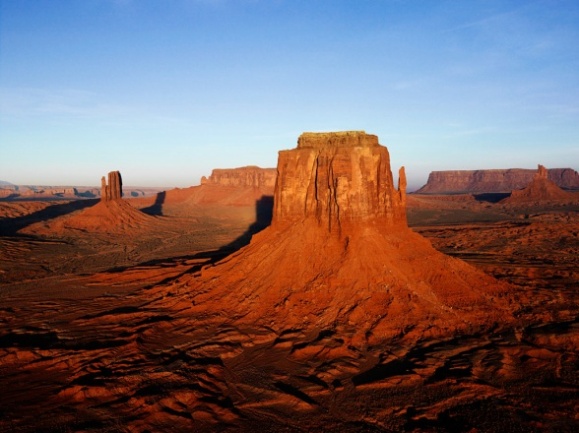 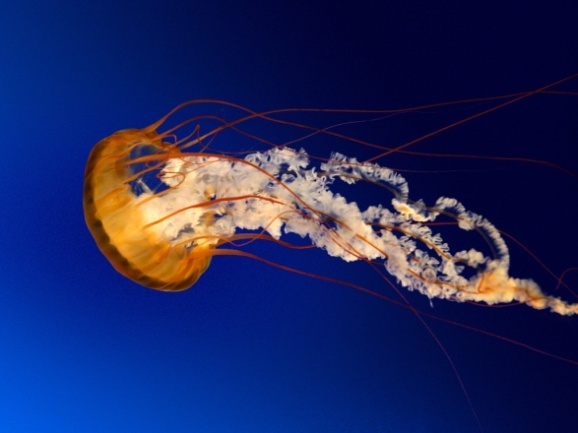 Tampak Depan Lokasi UsahaBatas Utara - .....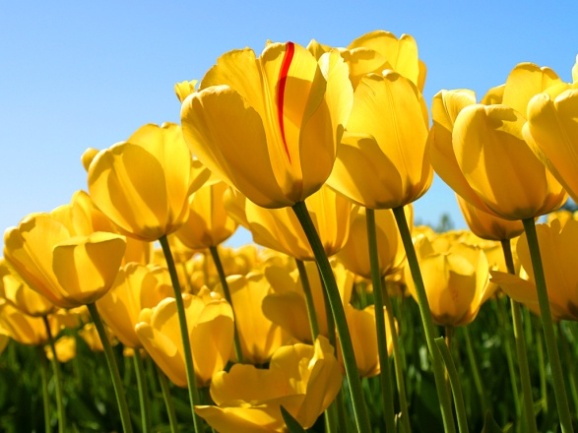 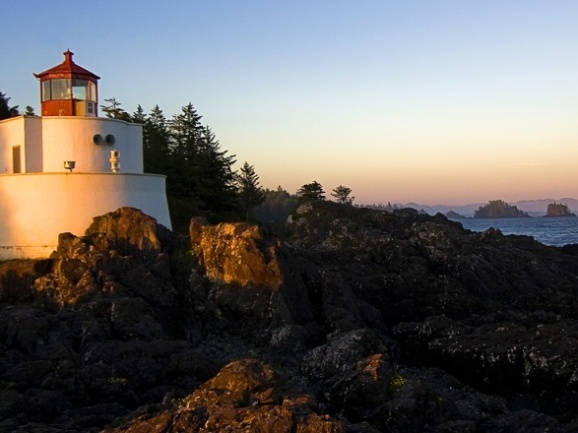 Batas Selatan - .....Batas Timur - .....Batas Barat - .....Saluran DrainaseTempat SampahPohonFoto Bagian Dalam Lokasi UsahaLantai 1Foto Bagian Dalam Lokasi UsahaLantai 2Foto Bagian Dalam Lokasi UsahaLantai 3IPAL dan titik koordinat flowmater (*untuk kegiatan usaha yg sdh terbangun dan operasional)Foto TPS LB3/ frezer ( termasuk di dalamnya)(*untuk kegiatan usaha yg sdh terbangun dan operasional)Foto pengemasan dan pewadahan LB3(*untuk kegiatan usaha yg sdh terbangun dan operasional)Foto IPAL dan titik koordinat flowmeter 4. Foto sarana dan prasarana (apar / wastafel/ kotak P3K)(*untuk kegiatan usaha yg sdh terbangun dan operasional)